SMLOUVA O POSKYTOVÁNÍ SLUŽEB CERTIFIKAČNÍ AUTORITY A O PROVOZOVÁNÍ REGISTRAČNÍ AUTORITYuzavřená dle § 1746 odst. 2 a dle § 2430 a násl. zákona č. 89/2012 Sb., občanského zákoníku (dále jen „občanský zákoník“), mezi smluvními stranami, kterými jsou:Číslo smlouvy odběratele: O/2005/2017/KoFakultní nemocnice BrnoSe sídlem:	Jihlavská 20, 625 00 BrnoIČO:		65269705DIČ:		CZ65269705Bankovní spojení:	Česká národní banka, Rooseveltova 18, 60110 BrnoČíslo účtu:	712 346 21 / 0710Zastoupená:	MUDr. Romanem Krausem, MBA, ředitelem(dále jen „odběratel“)aPrvní certifikační autorita, a.s. Se sídlem:	Podvinný mlýn 2178/6, 190 00 Praha 9Jednající:	Ing. Petrem Budišem, Ph.D., předsedou představenstva		Ing. Romanem Kučerou, členem představenstvaZapsána v:	obchodním rejstříku, vedeném Městským soudem v Praze, spisová značka B 7136IČO:		26439395DIČ:		CZ26439395Bankovní spojení:	XXXXXČíslo účtu:	XXXXXTelefon:	XXXXX(dále jen „dodavatel“)v tomto znění:Smluvní strany uzavírají v souladu s ustanoveními § 1746 odst. 2 a § 2430 a násl. občanského zákoníku, v souladu s nařízením Evropského parlamentu a Rady (EU) č. 910/2014, o elektronické identifikaci a službách vytvářejících důvěru pro elektronické transakce na vnitřním trhu a o zrušení směrnice 1999/93/ES („eIDAS“), a zákonem č. 297/2016 Sb., o službách vytvářejících důvěru pro elektronické transakce (dále jen „zákon o službách vytvářejících důvěru“), níže uvedeného dne, měsíce a roku tuto smlouvu o poskytování služeb certifikační autority a o provozování registrační autority (dále jen „smlouva“), a to v návaznosti na výsledek veřejné zakázky malého rozsahu „Poskytování služeb certifikační autority pro elektronické předepisování léčivých přípravků včetně dodávky technických prostředků“ (dále jen „Veřejná zakázka“) a na výzvu k podání nabídky na tuto veřejnou zakázku (dále jen „Výzva“).Úvodní ustanoveníDodavatel prohlašuje, že je kvalifikovaným poskytovatelem služeb vytvářejících důvěru podle zákona o službách vytvářejících důvěru a podle nařízení eIDAS.Předmět smlouvyPředmětem této smlouvy je vydávání certifikátů podle potřeb odběratele, tj. vydávání kvalifikovaných certifikátů pro elektronický podpis podle nařízení eIDAS a podle zákona o službách vytvářejících důvěru prostřednictvím dodavatele (dále též pouze „kvalifikovaný certifikát“ nebo „kvalifikovaný zaměstnanecký certifikát“). Součástí předmětu smlouvy jsou dále dodávky kvalifikovaných prostředků pro vytváření elektronických podpisů dle potřeb odběratele a čteček čipových karet dle potřeb odběratele.Kvalifikované certifikáty budou vydávány prostřednictvím jednoho pracoviště – registrační autority (dále též pouze „RA“) odběratele, tedy na RA provozované odběratelem. Taktéž mohou být vydávány prostřednictvím registrační autority dodavatele ve formě mobilní registrační autority na základě výslovného požadavku odběratele. Cena za případný výjezd mobilní registrační autority je uvedena v nabídce dodavatele pro Veřejnou zakázku.Kvalifikovaným certifikátem se rozumí certifikát ve smyslu odst. 15 článku 3 nařízení eIDAS, u něhož je kromě totožnosti žadatele ověřován také jeho zaměstnanecký / služební poměr k odběrateli, a to předložením potvrzení o zaměstnaneckém / služebním poměru podepsaného zaměstnancem odběratele, pro nějž má být kvalifikovaný certifikát vydán, a osobou oprávněnou jednat za odběratele. Vzor potvrzení je uveden v příloze č. 1 této smlouvy.Elektronické žádosti o kvalifikované certifikáty musí splňovat naplnění položky jedinečného jména, a to přesné znění názvu organizace, název organizační jednotky odběratele a název funkce zaměstnance odběratele variabilně dle potřeb odběratele, dle potvrzení o zaměstnaneckém / služebním poměru.Vydávání kvalifikovaných certifikátů je dodavatel povinen provádět dle čl. 5 této smlouvy. Dodávky kvalifikovaných prostředků pro vytváření elektronických podpisů a čteček je dodavatel povinen provádět na základě písemných objednávek odběratele, a to vždy v dodacích lhůtách sjednaných v odst. 2.6 této smlouvy, které začínají běžet okamžikem doručení objednávky, nebude-li v objednávce stanovena lhůta delší. O každé takové dodávce sepíší smluvní strany písemný předávací protokol podepsaný oběma smluvními stranami. Odběratel je oprávněn určovat konkrétní množství a dobu plnění jednotlivých dílčích dodávek podle svých aktuálních potřeb, a to bez penalizace či jiného postihu ze strany dodavatele. Dodací lhůty se sjednávají následovně:3 týdny pro kvalifikované prostředky pro vytváření elektronických podpisů dle odst. 6.4 písm. a) této smlouvy.3 týdny pro kvalifikované prostředky pro vytváření elektronických podpisů dle odst. 6.4 písm. b) této smlouvy.7 týdnů pro kvalifikované prostředky pro vytváření elektronických podpisů dle odst. 6.5 této smlouvy.3 týdny pro čtečky dle odst. 6.3 této smlouvy.3 týdny pro čtečky dle odst. 6.6 této smlouvy.Kontaktními osobami odběratele jsou:XXXXX, tel. XXXXX, e-mail: XXXXX XXXXX, tel. XXXXX, XXXXX, e-mail: XXXXXKontaktní osobou dodavatele je:XXXXX, tel. XXXXX, e-mail: XXXXX Komunikačními kanály mezi dodavatelem a odběratelem jsou telefon a e-mail.Odběratel se tímto zavazuje jménem dodavatele zajišťovat služby provozu registrační autority. Provozováním služeb registrační autority se pro účely této smlouvy rozumí:poskytnutí vhodného pracoviště (dále jen „registrační autorita“). Technické, procesní a bezpečnostní požadavky, které musí registrační autorita splňovat, jsou uvedeny v platné legislativě a v dokumentech dle přílohy č. 3 této smlouvy, která tvoří nedílnou součást této smlouvy.zajištění služeb registrační autority prostřednictvím zaměstnanců odběratele (dále jen „operátor registrační autority“). Dodavatel udělí určeným zaměstnancům odběratele oprávnění k zajišťování služeb provozu registrační autority.uvolnění určených operátorů registrační autority k účasti na školení tak, aby byli schopni vykonávat své povinnosti řádně, v souladu s platnou legislativou a dalšími předpisy, které upravují pravidla provozování registrační autority, včetně vnitřních předpisů, upravujících výkon činností dodavatele v oblasti, která je předmětem této smlouvy.Činnost uvedená v čl. 2 této smlouvy zahrnuje, mimo jiné, podávání a vyřizování žádostí o kvalifikované certifikáty. Dodavatel poskytne odběrateli programové vybavení (dále též pouze „SW“) pro jednu registrační autoritu a současně poskytuje odběrateli právo užívání tohoto programového vybavení ve smyslu § 2358 a násl. občanského zákoníku, tj. dodavatel touto smlouvou poskytuje odběrateli nevýhradní, nepřenositelnou a časově neomezenou SW licenci pro libovolný počet operátorů registrační autority k používanému programovému vybavení registračních autorit včetně práva užívání všech upgrade a update tohoto programového vybavení. Na základě této smlouvy je licence poskytována bezúplatně.Dodavatel poskytne odběrateli zdarma nezbytné hardwarové vybavení (dále též pouze „HW“) registrační autority pro jedno pracoviště registrační autority a počet operátorů registrační autority stanovený odběratelem.Dodavatel zdarma do 10 pracovních dnů od výzvy odběratele provede potřebné zaškolení zaměstnanců odběratele (budoucích operátorů registrační autority) odpovědných za provoz registrační autority. Školení bude provedeno v termínu dohodnutém mezi dodavatelem a odběratelem. Případné školení dalších operátorů registrační autority, pokud by tato potřeba vznikla, bude dohodnuto mezi dodavatelem a odběratelem způsobem nevyžadujícím písemnou formu, a to též zdarma.Zřízení a zahájení činnosti registrační autority bude stvrzeno protokolem o předání vybavení registrační autority, který bude podepsán oprávněnými zástupci obou stran a který připraví dodavatel v počtu dvou vyhotovení (dodavatel a odběratel obdrží po jednom vyhotovení). Předání veškerého HW a SW vybavení registrační autority odběrateli bude provedeno na základě předávacích a přejímacích protokolů, které připraví dodavatel v počtu dvou vyhotovení (dodavatel a odběratel obdrží po jednom vyhotovení).Oprávněné osoby odběrateleJednotlivá potvrzení o zaměstnaneckém / služebním poměru podle předcházejícího článku, jejichž vzor je uveden v příloze č. 1 této smlouvy, jsou jménem odběratele oprávněny podepisovat k tomuto úkonu pověřené osoby na základě plné moci udělené odběratelem. Vzor této plné moci je uveden v příloze č. 2 této smlouvy. Změna pověření musí být dodavateli prokazatelně doručena nejpozději 3 pracovní dny před nabytím účinnosti této změny, pokud se smluvní strany v jednotlivých případech nedohodnou jinak.Testování komunikace kvalifikovaných prostředků pro vytváření elektronických podpisů a čteček čipových karet a první objednávka kvalifikovaných prostředků pro vytváření elektronických podpisůSmluvní strany prohlašují, že dodavatel před uzavřením této smlouvy poskytnul odběrateli jeden kus kvalifikovaného prostředku pro vytváření elektronických podpisů dle odst. 6.4 písm. b) této smlouvy, avšak bez Potisku, a jeden kus čtečky čipových karet dle odst. 6.6 této smlouvy, a to za účelem jednorázového testování vzájemné komunikace těchto technických prostředků. Odběratel prohlašuje, že provedl testování uvedené ve větě předchozí, a to s kladným výsledkem. S ohledem na ujednání odst. 4.1 této smlouvy se odběratel zavazuje bez zbytečného odkladu po nabytí účinnosti této smlouvy jednorázově objednat 1500 kusů kvalifikovaných prostředků pro vytváření elektronických podpisů dle odst. 6.4 písm. b) této smlouvy. Přílohou objednávky podle věty předchozí bude elektronická verze loga odběratele pro potisk čipových karet uvedených v odst. 6.4 písm. b) a v odst. 6.5 této smlouvy, který bude proveden dle vzoru uvedeného v příloze č. 4 této smlouvy (dále jen „Potisk“). Své logo v elektronické verzi odběratel předá jako bitmapový obrázek ve formátech EPS, PSD, TIFF nebo JPG v rozlišení alespoň 600 dpi v obrazovém režimu CMYK.Povinnosti odběratele a dodavateleKvalifikované certifikáty budou dodavatelem prostřednictvím RA, popř. mobilní registrační autority, vydávány zaměstnancům odběratele při současném splnění následujících požadavků:předložení dokladů totožnosti,předání potvrzení o zaměstnaneckém / služebním poměru dle vzoru, který je přílohou č. 1 k této smlouvě, jehož součástí je souhlas odběratele kvalifikovaný certifikát vydat, a které je podepsáno osobou oprávněnou podle této smlouvy za odběratele jednat,předložení elektronické žádosti o vydání kvalifikovaného certifikátu odběrateli, jejíž naplnění položek odpovídá podmínkám této smlouvy.Odběratel je oprávněn nahradit potvrzení dle odst. 5.1 písm. b) této smlouvy seznamem dotčených zaměstnanců, jestliže tento seznam bude podepsán osobou oprávněnou podle této smlouvy za odběratele ve vztahu ke všem na seznamu uvedeným zaměstnancům jednat a bude ke každému zaměstnanci obsahovat údaje dle přílohy č. 1 k této smlouvě. Pokud odběratel předloží dodavateli elektronickou žádost o vydání kvalifikovaného certifikátu, která je v souladu s touto smlouvou, je dodavatel povinen odpovídající kvalifikovaný certifikát bez zbytečného odkladu vydat a dodat odběrateli. Kvalifikované certifikáty budou vydávány podle potřeb odběratele počínaje dnem následujícím po nabytí účinnosti této smlouvy, a to po celou dobu její platnosti. Odběratel ručí za jedinečnost identifikačních údajů žadatele, uvedených v kvalifikovaných certifikátech, vydaných podle této smlouvy.Dodavatel nebude akceptovat žádosti o vydání kvalifikovaných a komerčních certifikátů, které nesplňují naplnění položek žádosti o kvalifikovaný certifikát a žádosti o komerční certifikát.Dodavatel se zavazuje poskytovat odběrateli nezbytnou součinnost a podporu.Dodavatel se zavazuje zajišťovat provoz vydávání kvalifikovaných certifikátů v pracovních dnech od 7:00 hod. do 19:00 hod.Dodavatel se zavazuje zveřejňovat na svých webových stránkách seznam zneplatněných kvalifikovaných certifikátů v intervalu ne delším, než každých 12 hodin, a komerčních certifikátů v intervalu ne delším, než každých 24 hodin.Dodavatel se zavazuje poskytovat službu technické podpory v pracovních dnech od 8:00 do 16:00 (dostupnost technické podpory), a to telefonicky na číslech 284 081 930 až 933 a e-mailu  HelpDesku podpora@ica.cz. Dále se dodavatel zavazuje:Zahájit práce na řešení požadavku na technickou podporu do 1 hodiny od okamžiku jeho nahlášeníVyřešit požadavek do 4 hodin od jeho nahlášení, v mezích výše uvedené dostupnosti technické podpory,  pokud se požadavek týká následujících oblastí:vydávání prvotních i následných kvalifikovaných certifikátů (s výjimkou přidělení IK MPSV) včetně ukládání kvalifikovaných certifikátů na kvalifikované prostředky pro vytváření elektronických podpisů dodané na základě této smlouvy,komunikace kvalifikovaných prostředků pro vytváření elektronických podpisů dodaných na základě této smlouvy a čteček dodaných na základě této smlouvy,zneplatňování kvalifikovaných certifikátů,uveřejňování seznamu revokovaných certifikátů (CRL),provozuschopnosti SW registrační autority,provozuschopnosti HW dodaného dodavatelem za účelem provozování RA.V případě, že dojde ve lhůtě 5 (slovy pěti) let od nabytí účinnosti této smlouvy k expiraci certifikátu kvalifikovaných prostředků pro vytváření elektronických podpisů uvedených v odst. 6.4 a 6.5 této smlouvy (tj. data SSCD designation expiry na seznamu kvalifikovaných prostředků EU: https://ec.europa.eu/futurium/en/content/compilation-member-states-notification-sscds-and-qscds) potvrzujícího, že se jedná o kvalifikovaný prostředek pro vytváření elektronických podpisů ve smyslu nařízení eIDAS, a platnost tohoto certifikátu nebude prodloužena, zavazuje se dodavatel bezplatně dodané kvalifikované prostředky vyměnit za kvalifikované prostředky s platným certifikátem uvedeným na výše uvedeném seznamu EU, a to bez zbytečného odkladu. Cenové a fakturační podmínkyCena za vydání jednoho prvotního kvalifikovaného zaměstnaneckého certifikátu dle článku 2.3 na dobu platnosti 1 roku splňujícího naplnění položek elektronické žádosti o vydání tohoto certifikátu pro zaměstnance odběratele činí:			165,- Kč bez DPH.Cena za vydání jednoho následného kvalifikovaného zaměstnaneckého certifikátu dle článku 2.3 na dobu platnosti 1 roku splňujícího naplnění položek elektronické žádosti o vydání tohoto certifikátu pro zaměstnance odběratele činí:			165,- Kč bez DPH.Cena za USB čtečku čipových karet typu MiniLector S-EVO činí:				165,- Kč bez DPH.Cena za kvalifikovaný prostředek pro vytváření elektronických podpisů ve formě čipové karty Starcos 3.5:s vylamovacím kontaktním čipem činí:			325,- Kč bez DPH;s nevylamovacím kontaktním čipem včetně Potisku činí:				355,- Kč bez DPH.Cena za kvalifikovaný prostředek pro vytváření elektronických podpisů ve formě hybridní čipové karty Starcos 3.5 s bezkontaktními čipy EM4102 a NFC včetně Potisku činí:			390,- Kč bez DPH.Cena za čtečku čipových karet typu Liteo činí				400,- Kč bez DPH.Dodavatel je povinen vystavit řádný daňový doklad k poslednímu dni příslušného kalendářního měsícem, nejpozději však do 15 dne kalendářního měsíce následujícího po kalendářním měsíci, za který je účtována paušální cena za dodávky, práce a služby v rozsahu předmětu této smlouvy a zadávací dokumentace veřejné zakázky malého rozsahu.Odběratel je povinen uhradit cenu za dodávky a služby za uplynulý kalendářní měsíc převodem na účet dodavatele do 30 dnů ode dne prokazatelného doručení daňového dokladu, vystaveného dodavatelem na adresu odběratele ke dni uskutečnění zdanitelného plnění. Dodavatel však není oprávněn fakturovat cenu za dodávky kvalifikovaných prostředků pro vytváření elektronických podpisů a čteček před podpisem příslušného předávacího protokolu dle odst. 2.5 této smlouvy oběma smluvními stranami.Daňový doklad/faktura musí splňovat veškeré náležitosti daňového a účetního dokladu stanovené příslušnými právními předpisy včetně čísla smlouvy odběratele uvedeného v záhlaví smlouvy. Nebude-li faktura obsahovat tyto náležitosti, je odběratel oprávněn, aniž by se dostal do prodlení, tuto fakturu ve lhůtě splatnosti vrátit dodavateli s uvedením důvodu k opravě či doplnění. V takovém případě začne doručením opravené (doplněné) faktury odběrateli běžet nová lhůta splatnosti, a to v délce stanovené touto smlouvou.V případě částečné nebo úplné nedostupnosti systému dodavatele nezbytného pro provoz registrační autority a nedostupnosti služby technické podpory je dodavatel povinen uhradit odběrateli smluvní pokutu ve výši 2000,- Kč za každou započatou hodinu této nedostupnosti.Bude-li dodavatel v prodlení s vyřešením požadavku na technickou podporu, je povinen uhradit odběrateli smluvní pokutu ve výši 1000,- Kč za každou započatou hodinu prodlení a za každý případ takového prodlení.Pokud se odběratel dostane do prodlení s plněním svého závazku vůči dodavateli, tj. s úhradou sjednané ceny ve lhůtě splatnosti, je dodavatel oprávněn účtovat odběrateli jako sankci úrok z prodlení v zákonné výši z dlužné částky za každý započatý den prodlení. Výše sankce odběratele s úhradou ceny předmětu smlouvy nesmí překročit výši 0,01% z nezaplacené části ceny bez DPH za každý započatý den prodlení.Dodavatel je podle ustanovení § 2 písm. e) zákona č. 320/2001 Sb., o finanční kontrole ve veřejné správě a o změně některých zákonů (zákon o finanční kontrole), ve znění pozdějších předpisů, osobou povinnou spolupůsobit při výkonu finanční kontroly prováděné v souvislosti s úhradou služeb z veřejných výdajů.Celková cena plnění této smlouvy činí maximálně 1.977.000,- Kč bez DPH, tj. 2.392.170,- Kč s DPH. DPH činí 415.170,- Kč.Celková cena za předmět plnění je maximální a nepřekročitelná, zahrnuje veškeré náklady související s plněním předmětu smlouvy jako např. dopravné, stravné, licenční poplatky, správní poplatky, clo, kursové rozdíly apod. Dodavatel není oprávněn sjednanou cenu jednostranně změnit nebo jinak upravovat. Lze ji překročit pouze v případě změny sazby DPH, a to právě o výši změny DPH.Poskytování informací třetím osobámSmluvní strany se zavazují, že obchodní a technické informace, které jim byly svěřeny druhou stranou, nezpřístupní třetím osobám bez písemného souhlasu druhé strany a nepoužijí tyto informace k jiným účelům, než je k plnění podmínek této smlouvy.S ohledem na zákon č. 340/2015 Sb., o zvláštních podmínkách účinnosti některých smluv, uveřejňování těchto smluv a o registru smluv, ve znění pozdějších předpisů (dále jen „zákon o registru smluv“):jsou si smluvní strany plně vědomy povinnosti uveřejnit tuto smlouvu včetně všech případných dohod, kterými se tato smlouva doplňuje, mění, nahrazuje nebo ruší v registru smluv. Uveřejněním smlouvy dle tohoto odstavce se rozumí vložení elektronického obrazu textového obsahu smlouvy v otevřeném a strojově čitelném formátu a rovněž metadat podle § 5 odst. 5 zákona o registru smluv do registru smluv.smluvní strany se dohodly, že tuto smlouvu zašle správci registru smluv k uveřejnění prostřednictvím registru smluv odběratel. Notifikace správce registru smluv uveřejnění smlouvy bude zaslána dodavateli na e-mail info@ica.cz. Dodavatel je povinen zkontrolovat, že tato smlouva včetně všech příloh a metadat byla řádně v registru smluv uveřejněna. V případě, že dodavatel zjistí jakékoli nepřesnosti či nedostatky, je povinen neprodleně o nich písemně informovat odběratele. Postup uvedený v tomto odstavci se smluvní strany zavazují dodržovat i v případě uzavření jakýchkoli dalších dohod, kterými se tato smlouva bude případně doplňovat, měnit, nahrazovat nebo rušit.bude-li dán zákonný důvod pro neuveřejnění této smlouvy ani jejich dodatků, k tomuto článku smlouvy se nepřihlíží. V případně neuveřejnění jen části smlouvy se použije tento odst. 7.2  smlouvy přiměřeně.dodavatel bere na vědomí, že odběratel jako povinný subjekt musí na žádost poskytnout informace podle zákona č. 106/1999 Sb., o svobodném přístupu k informacím, ve znění pozdějších předpisů, a to zejména informace týkající se identifikace smluvních stran, informace o ceně plnění a rámcovou informaci o předmětu plnění smlouvy. Informace poskytnuté v souladu s citovaným zákonem nelze považovat za porušení závazku mlčenlivosti o důvěrných informacích dle § 1730 odst. 2 občanského zákoníku.Ochrana osobních údajůTato smlouva je současně i smlouvou o zpracování osobních údajů ve smyslu § 6 zákona č. 101/2000 Sb., o ochraně osobních údajů a o změně některých zákonů, ve znění pozdějších předpisů (dále jen „zákon č. 101/2000 Sb.“) a ve smyslu zákona o službách vytvářejících důvěru. Účelem smlouvy o zpracování osobních údajů, obsažené v této smlouvě, je vydávání kvalifikovaných certifikátů dle podmínek této smlouvy. Odběratel zpracovává osobní údaje svých zaměstnanců v rozsahu nezbytném pro vydávání kvalifikovaných certifikátů a pro splnění souvisejících právních povinností. Odběratel je povinen přijmout veškerá nezbytná opatření pro zajištění technického a informačního zabezpečení ochrany zpracovávaných osobních údajů.Dodavatel má pro účely ochrany osobních údajů postavení správce ve smyslu zákona č. 101/2000 Sb.Dodavatel je oprávněn zpracovávat osobní údaje za účelem plnění této smlouvy.MlčenlivostVšechny informace, ať už v písemné, ústní, vizuální, elektronické, nebo jiné podobě, které byly či budou poskytnuty druhé ze smluvních stran, nebo jejím jménem v souvislosti s plněním této smlouvy, nebo informace se kterými se smluvní strany při výkonu smluvních povinností náhodně setkají, vyjma informací veřejných (viz následující odstavec této smlouvy), budou smluvní strany pokládat za neveřejné, a budou s nimi takto nakládat. Tyto informace budou mít smluvní režim vztahující se na informace důvěrné, především ohledně obchodního tajemství ve smyslu § 504 občanského zákoníku a důvěrných informací ve smyslu § 1730 občanského zákoníku, a musí s nimi být nakládáno v souladu se zákonem č. 101/2000 Sb.Veřejnými informacemi jsou: informace, které se staly obecně dostupnými veřejnosti jinak než následkem jejich zpřístupnění přímo či nepřímo smluvními stranami, informace, které smluvní strany získají jako informace nikoliv neveřejného charakteru z jiného zdroje, avšak pouze v případě, že smluvní strany veřejnost takové informace nejprve ověřily u druhé smluvní strany, jinak jde o informaci neveřejnou, a   informace, které je odběratel povinen na základě právních předpisů poskytnout nebo uveřejnit.Smluvní strany se zavazují použít neveřejné informace výhradně v souvislosti s plněním této smlouvy. Smluvní strany se dále zavazují, že ony ani osoby, které jsou s nimi přímo či nepřímo majetkově propojeny, ani jejich zástupci, zaměstnanci, zmocněnci, mandatáři nebo jiné osoby, které byly smluvními stranami seznámeny s neveřejnými informacemi, je nezpřístupní žádné třetí osobě s výjimkou případů, kdy: je zveřejnění neveřejné informace vyžadováno zákonem nebo jinými platnými právními předpisy nebo kdy zveřejnění těchto neveřejných informací je vysloveně touto smlouvou povoleno nebo v případě, kdy zveřejnění těchto neveřejných informací bude předem písemně odsouhlaseno smluvními stranami. Smluvní strany se zavazují, že její zaměstnanci, konzultanti a zástupci (dále jen „zaměstnanci“) budou s neveřejnými informacemi zacházet náležitým způsobem a v souladu s touto smlouvou. Smluvní strany se zavazují, že pokud přijdou její zaměstnanci do styku s osobními nebo citlivými údaji ve smyslu zákona č. 101/2000 Sb., učiní veškerá opatření, aby nedošlo k neoprávněnému nebo nahodilému přístupu k těmto údajům, k jejich změně, zničení či ztrátě, neoprávněným přenosům, k jejich jinému neoprávněnému zpracování, jakož aby i jinak neporušili tento zákon. Smluvní strany nesou plnou odpovědnost a právní důsledky za případné porušení tohoto zákona z jejich strany.  Závazky smluvních stran dle výše uvedených ustanovení trvají i po skončení účinnosti této smlouvy.Sankce a zárukyZa prokazatelné porušení povinností uvedených v této smlouvě mají smluvní strany nárok na náhradu újmy na jmění, která jim v důsledku tohoto porušení vznikla.V případě, že bude dodavatel v prodlení s dodáním věcí podle objednávky vystavené dle odst. 2.5 této smlouvy, je povinen uhradit odběrateli smluvní pokutu ve výši 0,1 % z ceny věcí specifikovaných v takové objednávce včetně DPH, a to za každý i započatý kalendářní den prodlení.Náhradu újmy na jmění podle tohoto článku nelze uplatnit, došlo-li k závadě v důsledku vyšší moci.Dodavatel poskytuje odběrateli záruku za jakost kvalifikovaných prostředků pro vytváření elektronických podpisů s délkou záruční doby 60 měsíců. Obsahem této záruky bude závazek dodavatele, že dodané kvalifikované prostředky pro vytváření elektronických podpisů budou v záruční době způsobilé pro použití k obvyklému účelu a že si nejméně po tuto dobu zachovají své vlastnosti sjednané v této smlouvě a specifikované ve Výzvě. Dodavatel je v případě reklamace kvalifikovaného prostředku pro vytváření elektronických podpisů v záruční době uvedené ve větě první povinen do 1 pracovního dne od doručení reklamovaného kvalifikovaného prostředku pro vytváření elektronických podpisů rozhodnout o oprávněnosti reklamace. Pokud je reklamace oprávněná, dodavatel současně s rozhodnutím podle věty předchozí dodá, resp. zpřístupní, odběrateli nový kus kvalifikovaného prostředku pro vytváření elektronických podpisů, a to bezplatně. V případě, že reklamace byla oprávněná a na reklamovaném kvalifikovaném prostředku pro vytváření elektronických podpisů byl uložen kvalifikovaný certifikát vydaný na základě této smlouvy, je dodavatel povinen jako náhradu vydat odběrateli jeden kvalifikovaný certifikát zdarma, a to prostřednictvím registrační autority odběratele.Dodavatel poskytuje odběrateli záruku za jakost čteček uvedených v odst. 6.3 a 6.6 této smlouvy s délkou záruční doby 24 měsíců. Obsahem této záruky bude závazek dodavatele, že dodané čtečky budou v záruční době způsobilé pro použití k obvyklému účelu a že si nejméně po tuto dobu zachovají své vlastnosti sjednané v této smlouvě a specifikované ve Výzvě. Dodavatel je v případě reklamace čtečky v záruční době uvedené ve větě první povinen do 1 pracovního dne od doručení reklamované čtečky rozhodnout o oprávněnosti reklamace. Pokud je reklamace oprávněná, dodavatel současně s rozhodnutím podle věty předchozí dodá, resp. zpřístupní, odběrateli nový kus čtečky, a to bezplatně.Doba trvání smlouvyTato smlouva se uzavírá na dobu neurčitou. Platnost smlouvy lze ukončit písemnou dohodou podepsanou oprávněnými zástupci obou smluvních stran.Každá ze smluvních stran má právo odstoupit od této smlouvy v případě, poruší-li jedna ze smluvních stran své závazky a povinnosti stanovené touto smlouvou, a to podstatným nebo opakovaným způsobem. Odstoupení musí mít písemnou formu s uvedením důvodů odstoupení a musí být doručeno druhé smluvní straně, jinak je odstoupení neplatné. Odstoupení od smlouvy má právní účinky dnem doručení. Od toho dne nesmí smluvní strana, které takto bylo odstoupení doručeno, pokračovat v plnění předmětu smlouvy vyjma případů, kdy by nečinností hrozila újma na jmění druhé smluvní strany. V takovém případě má smluvní strana za povinnost pokračovat v plnění smlouvy a zabezpečit předmět smlouvy takovým způsobem, aby bylo odstraněno nebezpečí shora uvedené újmy na jmění. Odstoupení od smlouvy se jinak řídí § 2001 a násl. občanského zákoníku.Kterákoliv ze smluvních stran je oprávněna smlouvu vypovědět, a to i bez udání důvodu. Výpovědní doba činí 6 měsíců a začíná běžet prvním dnem následujícího měsíce po měsíci, ve kterém bylo písemné vyhotovení výpovědi prokazatelně doručeno druhé smluvní straně. Zánikem smlouvy nejsou smluvní strany zbaveny povinnosti vyrovnat veškeré své závazky vzniklé v důsledku provozu registrační autority a jsou povinny učinit veškeré úkony, které nesnesou odkladu a které jsou nutné k zabránění vzniku újmy na jmění druhé smluvní strany.Dodavatel není oprávněn postoupit svá práva a povinnosti nebo pohledávky plynoucí z této smlouvy nebo její části třetí osobě bez předchozího písemného souhlasu odběratele.Neplatnost některého ustanovení smlouvy nemá za následek neplatnost celé smlouvy.Veškeré předchozí ústní nebo písemné ujednání smluvních stran shodující se svým obsahem s obsahem této smlouvy, jsou nedílnou součástí této smlouvy.Závěrečná ustanoveníTuto smlouvu lze měnit a doplňovat jen na základě písemných číslovaných a oprávněnými zástupci obou smluvních stran podepsaných dodatků k této smlouvě. Všechny dodatky, které budou označeny jako dodatky této smlouvy, jsou nedílnou součástí této smlouvy.Právní vztahy smluvních stran výslovně touto smlouvou neupravené a z ní vyplývající nebo s ní související se řídí obecně závaznými právními předpisy, zejména nařízením eIDAS a příslušnými ustanoveními občanského zákoníku. Pokud jakýkoli závazek dle smlouvy nebo kterékoli ustanovení smlouvy je nebo se stane neplatným či nevymahatelným, nebude to mít vliv na platnost a vymahatelnost ostatních závazků a ustanovení dle smlouvy a smluvní strany se zavazují takovýto neplatný nebo nevymahatelný závazek či ustanovení nahradit novým, platným a vymahatelným závazkem, nebo ustanovením, jehož předmět bude nejlépe odpovídat předmětu a ekonomickému účelu původního závazku či ustanovení.Smluvní strany se zavazují veškeré spory vzniklé z této smlouvy řešit smírnou cestou. V případě soudního sporu se smluvní strany v souladu s § 89a zákona č. 99/1963 Sb., občanský soudní řád, ve znění pozdějších předpisů, dohodly, že místně příslušným soudem je Městský soud v Brně. Dodavatel tímto prohlašuje, že vůči němu není vedeno řízení dle zákona č.  182/2006 Sb., o úpadku a způsobech jeho řešení (insolvenční zákon), ve znění pozdějších předpisů, a zavazuje se bezodkladně informovat odběratele zejména nikoliv však jen výlučně o tom, že je v úpadku, či hrozícím úpadku, nebo i o skutečnosti, že je proti němu, jako osobě povinné, vedena exekuce dle zákona č. 120/2001 Sb., o soudních exekutorech a exekuční činnosti (exekuční řád), ve znění pozdějších předpisů, nebo dle zákona č. 99/1963 Sb., občanský soudní řád, ve znění pozdějších předpisů.Smluvní strany se dohodly, že ve vztazích mezi dodavatelem a odběratelem, vyplývajících z této smlouvy se neuplatní §§ 1895 až 1900, § 2435 ani § 2436 občanského zákoníku.Smluvní strany bezvýhradně souhlasí se zveřejněním smlouvy, případných dodatků uzavřených k této smlouvě, jakož i se zveřejněním dalších aspektů tohoto smluvního vztahu v souladu se zákonem č. 134/2016, o zadávání veřejných zakázek, ve znění pozdějších předpisů, a zákonem o registru smluv. Dodavatel bere na vědomí povinnost odběratele uveřejnit tuto smlouvu také v souladu s ust. § 219 zákona č. 134/2016 Sb., o zadávání veřejných zakázek.Tato smlouva byla sepsána ve dvou vyhotoveních, z nichž každé má povahu originálu. Pro dodavatele je určeno jedno vyhotovení této smlouvy, pro odběratele jedno vyhotovení.Smluvní strany prohlašují, že si smlouvu přečetly, že tato byla sepsána na základě jejich pravé a svobodné vůle, a že souhlasí s celým jejím obsahem, a na důkaz toho připojují své podpisy.Dodavatel prohlašuje, že jím dodávané plnění má všechny vlastnosti požadované odběratelem coby zadavatelem veřejné zakázky, ze které plnění z této smlouvy vzešlo.V případě interpretačních různic smluvních stran vyplývajících z této smlouvy se smluvní strany dohodly, že bude při interpretaci smlouvy užito Výzvy.Nedílnou součástí této smlouvy jsou:Příloha č. 1: Potvrzení o zaměstnaneckém poměru pro kvalifikovaný certifikátPříloha č. 2: Plná mocPříloha č. 3: Rozsah a forma součinnosti při provozování Registrační autorityPříloha č. 4: Vzor potisku čipové karty.Příloha č. 1Potvrzení o zaměstnaneckém poměru pro kvalifikovaný certifikátTímto potvrzujeme, že pan/paní ………………………….……………………………….,Bytem …………….………...........................................................................................................R.Č. ……………….……..…….…            				E-mail adresa (naplnění položky certifikátu)         …………….…@....................je k dnešnímu dni naším zaměstnancem.Název společnosti:		Fakultní nemocnice BrnoAdresa: 			Jihlavská 20, 625 00 BrnoIČ:				65269705Souhlasíme s tím, aby mu/jí byl společností První certifikační autorita, a.s., vydán zaměstnanecký kvalifikovaný certifikát pro elektronický podpis s uvedením názvu naší společnosti.V položce „O“  žádosti o kvalifikovaný certifikát pro zaměstnance bude uvedeno:O =  Fakultní nemocnice BrnoV položce „OU“ žádosti o kvalifikovaný certifikát pro zaměstnance bude uvedeno:OU =  …………………..V Brně dne ....………….......………………………………………………………..    		 			 ……………………………..                                              jméno a funkce					               podpis zaměstnance       oprávněné osoby k jednání za           Fakultní nemocnici BrnoPříloha č. 2Plná mocZmocnitel: Název společnosti:		Fakultní nemocnice BrnoAdresa: 			Jihlavská 20, 625 00 BrnoIČ:				65269705zastoupenýJméno, příjmení.......................................…………………………………………Adresa trvalého bydliště:...............……….............………………………………Datum narození...............…………… rodné číslo……….............………………Zmocněnec: Zmocnitel tímto uděluje plnou moc všem výše uvedeným zmocněncům k vyřizování žádostí o kvalifikovaný zaměstnanecký certifikát na Registračních autoritách I.CA (První certifikační autorita, a.s.) v rozsahu:samostatné jednání za příslušný útvar - podpis formuláře „Potvrzení o zaměstnaneckém poměru“ zaměstnancům příslušného útvaruZmocnění dle této plné moci je časově omezené na dobu platnosti smlouvy.V Brně dne ………………...……..…………………………………………………………….…..Příloha č. 3Rozsah a forma součinnosti při provozování Registrační autority ÚvodI.CA (dále jen „provozovatel“) uzavřela s odběratelem, smlouvu, na základě které bude odběratel provozovat registrační autoritu, vydávající kvalifikované  a komerční certifikáty. Dodavatel pověřil osoby odpovědné za provoz Registrační autority (dále jen „vykonavatel“), které budou v rámci služeb První certifikační autority, a.s., zajišťovat fungování této registrační autority, a to vykonáváním následujících činností: přijímání žádostí o kvalifikované certifikáty,ověřování totožnosti žadatelů o kvalifikované certifikáty v souladu s platnou CPQC vydávání kvalifikovaných certifikátů,ostatní s tím související činnosti.Příslušná politika CPQC je k dispozici na http://www.ica.cz/Certifikacni-politika. http://www.ica.cz/ I.CA při aktualizaci certifikační politiky ji bez zbytečného odkladu zpřístupní vykonavateli a odběrateli. Pokud by byla certifikační politika v rozporu s podmínkami Výzvy, použijí se podmínky Výzvy.II.Práva a povinnosti vykonavatele (osoby pověřené dodavatelem)Vykonavatel je oprávněn:Obdržet od provozovatele školení, metodické materiály a další dokumenty pro činnost podle této smlouvy,Požadovat po provozovateli další nezbytné informace a konzultace,Obdržet od provozovatele potřebné softwarové a speciální hardwarové vybavení. Vykonavatel je povinen:Dodržovat platnou Certifikační politiku I.CA pro kvalifikované certifikáty (CPQC). Řídit se pokyny provozovatele.III.Práva a povinnosti provozovatele (I.CA)Provozovatel je oprávněn:Požadovat od vykonavatele dodržování platné CPQC, upozornit jej na zjištěné nedostatky a požadovat v přiměřené lhůtě nápravu.Provádět u vykonavatele kontrolu a nezbytná zjišťování.Provozovatel je povinen:Poskytnout vykonavateli školení, nezbytné pro jeho činnost, metodické materiály a další nezbytné dokumenty.Poskytnout vykonavateli na jeho vyžádání další potřebné informace a konzultace.Příloha č. 4Rozměry jsou v milimetrech.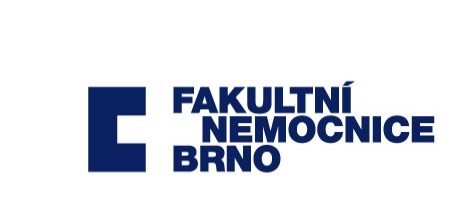 Pořadové číslo karty musí být unikátní pro všechny čipové karty dodané na základě této smlouvy. Bude tištěno v šesticiferném formátu. Číslu čipové karty bude předcházet prefix „E“ a mezera. První dodaná karta bude mít číslo 000001. Každá další dodaná čipová karta bude mít číslo o 1 vyšší než karta předcházející. Odběratel:Odběratel:Dodavatel:Dodavatel:V Brně dneV Praze dneMUDr. Roman Kraus, MBAředitelMUDr. Roman Kraus, MBAředitelIng. Petr Budiš, Ph.D.předseda představenstvaIng. Petr Budiš, Ph.D.předseda představenstvaIng. Roman Kučeračlen představenstvaIng. Roman Kučeračlen představenstvaJméno a příjmení:za útvar:Datum narození:Podpis zmocněnce:Adresa trvalého bydliště:Rodné číslo:Podpis zmocněnce:Jméno a příjmení:za útvar:Datum narození:Podpis zmocněnce:Adresa trvalého bydliště:Rodné číslo:Podpis zmocněnce: